JEŽBOC, BOC, IGLICAMA
NE DIRAJ GA RUČICAMA!

BODE, BODE JEŽ,
BIT ĆE SUZA, BJEŽ!

Read more: http://www.pjesmicezadjecu.com/jesenske-pjesmice/jez-dp1.html#ixzz6derIOkcm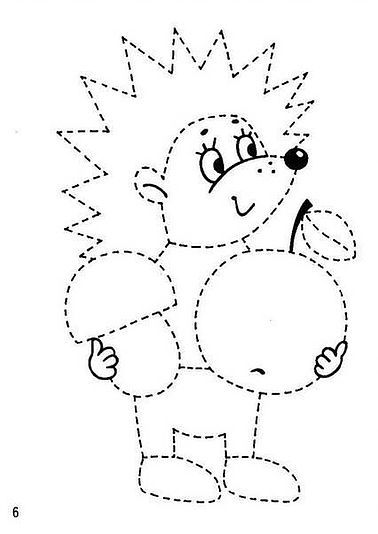 